Your GenesCelebrity Match MakingCreate Punnett squares for eye colour, hair curl, freckles and face shape with 3 different celebrity couples. What might their imaginary babies look like? Celebrities (Or pick your own)DominanceEye Colour - Brown (B) dominant, blue or green (b) recessiveHair Curl - Curly (W):  homozygous, Wavy:  heterozygous, Straight (w): homozygousFreckles - Freckles (F) dominant, no freckles (f) recessiveFace Shape - Oval (O) dominant, square (o) recessiveFirst write down the celebrity’s possible genotype (BB, Bb or bb)1) Couple ________________ & ________________     Baby’s Name:  __________________Eye Colour Hair CurlFreckles Face Shape Describe the most likely baby.2) Couple __________________ & __________________  Baby’s Name:  __________________Eye Colour Hair CurlFreckles Face Shape Describe the most likely baby.3) Couple __________________ & __________________   Baby’s Name:  __________________Eye Colour Hair CurlFreckles Face Shape Describe the most likely baby.TraitAlleleYour PhenotypeYour Possible Genotype1. Shape of faceOval (O) dominant, square (o) recessive2. Cleft in chinNo cleft (C) dominant, cleft (c) recessive3. Hair curlCurly (W):  homozygous
Wavy:  heterozygous
Straight (w): homozygous4. HairlineWidow peak (P) dominant, straight hairline (p) recessive5. Eyebrow shapeSeparated (U) dominant, joined (u) recessive6. Eyelash lengthLong (L) dominant, short (l) recessive7. DimplesDimples (D) dominant, no dimples (d) recessive8. EarlobesFree lobe (A) dominant, attached (a) recessive9. Eye shapeAlmond (R) dominant, round (r) recessive10. Eye colourBrown (B) dominant, blue or green (b) recessive10. FrecklesFreckles (F) dominant, no freckles (f) recessive11. Tongue rollingRoller (T) dominant, nonroller (t) recessive12. Interlaced fingersLeft thumb over right (Q) dominant, right over left (q) recessiveFemaleFemaleMaleMaleKim KardashianBrown EyesStraight HairNo frecklesOval Face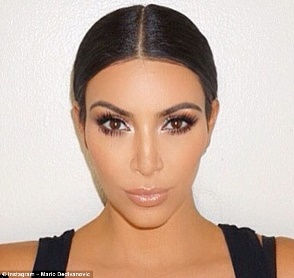 DrakeBrown EyesCurly HairNo frecklesOval Face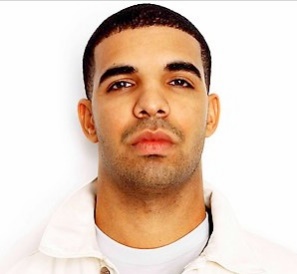 Taylor SwiftBlue EyesCurly HairNo frecklesOval Face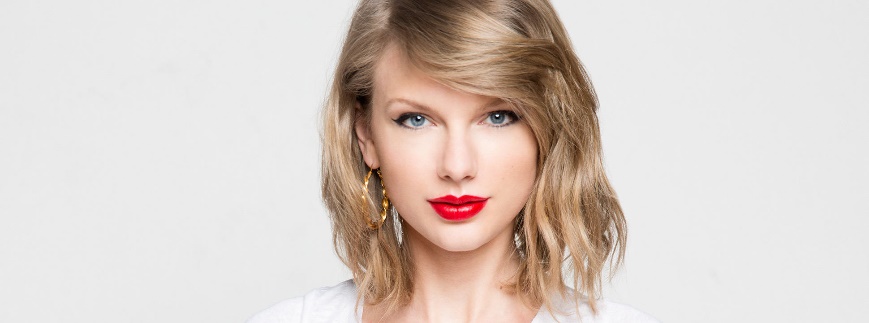 Ryan ReynoldsBrown EyesStraight HairNo frecklesSquare Face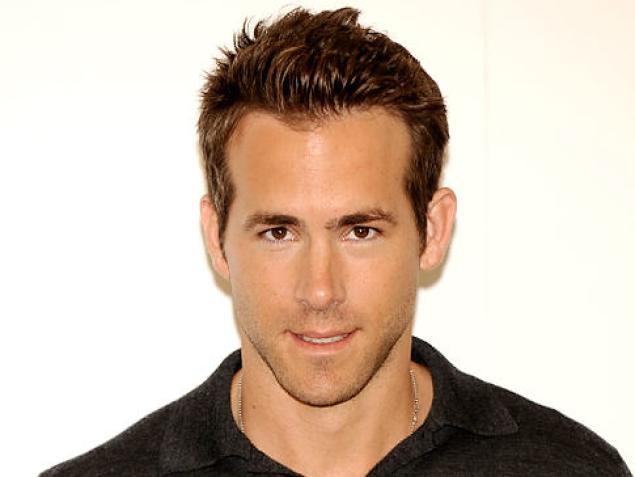 Beyoncé Brown EyesStraight HairNo frecklesOval Face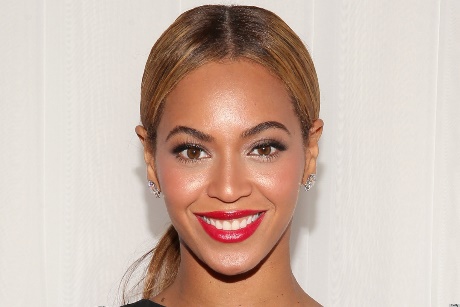 Justin BieberBrown EyesStraight HairNo frecklesSquare Face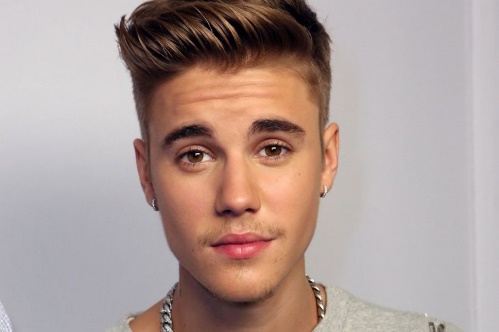 Jennifer LawrenceBlue EyesCurly HairFrecklesSquare Face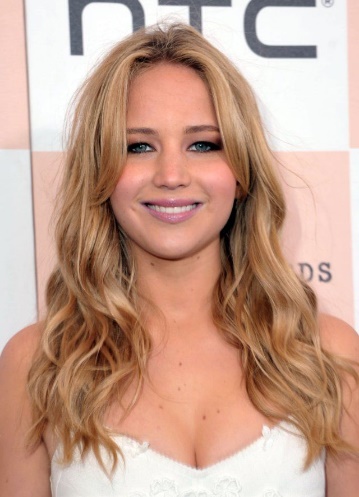 Harry StylesBlue EyesCurly HairNo frecklesSquare Face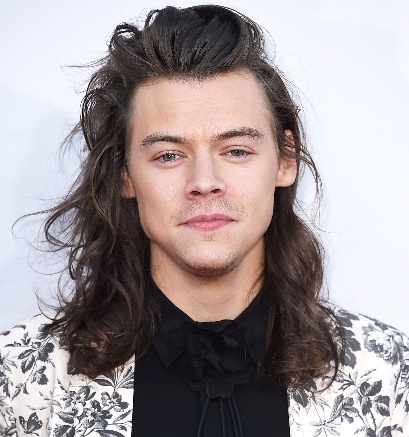 Katie Perry Blue EyesWavy HairNo frecklesOval Face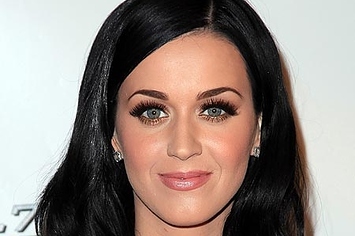 Zayn MalikBrown EyesStraight HairNo frecklesSquare Face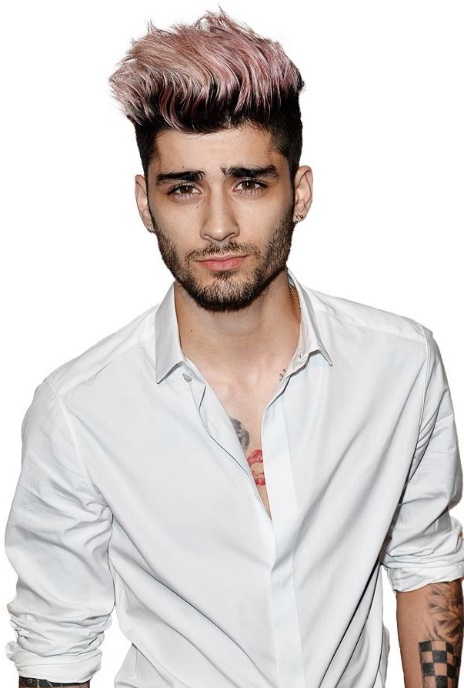 